Rappel : la région se réserve le droit de demander à l’établissement de justifier ses dépenses en produisant les factures acquittées.- Pour les lycées publics, ce document doit être visé par l’agent comptable et uniquement par celui-ci. Aucun autre visa n’est requis.- Pour les lycées privés, ce document doit être visé par le chef d’établissement et uniquement par celui-ci. Aucun autre visa n’est requis.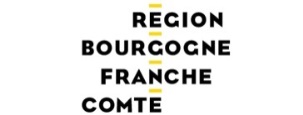 Direction des lycéesService accueil et vie des lycéensDossier suivi par Arnaud OHET, chargé d’appui aux projets des lycéesTél. : 03 80 44 34 96 / Email : eveil@bourgognefranchecomte.frLycée, ville :Dépenses totales prévues(€ TTC)Recette EVEIL prévue pour le projet(€ TTC)Dépenses totales réalisées(€ TTC)Recette EVEIL finale affectéeau projet (€ TTC)Projet 1Projet 2Projet 3Projet 4Projet 5Projet 6TOTALFait à :							Le :Cas d’un lycée public : visa de l’agent comptableCas d’un lycée privé : visa du chef d’établissementPrénom, nom de l’agent comptable : Prénom, nom du chef d’établissement : Visa de l’agent comptable (tampon + signature)Visa du chef d’établissement (tampon + signature)